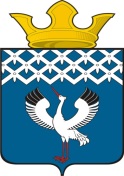 Российская  ФедерацияСвердловская   областьГлава  муниципального образованияБайкаловского  сельского  поселенияПОСТАНОВЛЕНИЕ            от 23.07.2020 № 195– п с. БайкаловоО внесении изменений в Порядок принятия решений о признании безнадежной к взысканию задолженности по платежам в бюджет муниципального образования Байкаловского сельского поселения, утвержденные постановлением Главы муниципального образования Байкаловского сельского поселения от 31.05.2016 № 231-п (в редакции постановления Главы муниципального образования Байкаловского сельского поселения от 20.05.2020 № 114-П)В соответствии Федеральным законом от 7 апреля 2020 года № 114-ФЗ «О внесении изменений в статью 47.2 Бюджетного кодекса РФ»,  Постановлением Правительства Российской Федерации от 06.05.2016 года № 393 «Об общих требованиях к порядку принятия решений о признании безнадежной к взысканию задолженности по платежам в бюджеты бюджетной системы Российской Федерации», Постановлением Правительства РФ от 02.07.2020 № 975 «О внесении изменений в общие требования к порядку принятия решений о признании безнадежной к взысканию задолженности по платежам в бюджеты бюджетной системы Российской Федерации», руководствуясь Уставом муниципального образования Байкаловского сельского поселения, ПОСТАНОВЛЯЮ:1. Внести в Порядок принятия решений о признании безнадежной к взысканию задолженности по платежам в бюджет муниципального образования Байкаловского сельского поселения, утвержденный постановлением Главы муниципального образования Байкаловского сельского поселения от 31.05.2016 № 231-п (в ред. постановления Главы муниципального образования Байкаловского сельского поселения от 20.05.2020 № 114-П) следующие изменения:1.1. Подпункт «в» пункта 3 изложить в новой редакции:	«в)  документы, подтверждающие случаи признания безнадежной к взысканию задолженности по платежам в бюджеты бюджетной системы Российской Федерации, в том числе:документ, свидетельствующий о смерти физического лица - плательщика платежей в бюджет или подтверждающий факт объявления его умершим;судебный акт о завершении конкурсного производства или завершении реализации имущества гражданина - плательщика платежей в бюджет, являвшегося индивидуальным предпринимателем, а также документ, содержащий сведения из Единого государственного реестра индивидуальных предпринимателей о прекращении физическим лицом - плательщиком платежей в бюджет деятельности в качестве индивидуального предпринимателя в связи с принятием судебного акта о признании его несостоятельным (банкротом);судебный акт о завершении конкурсного производства или завершении реализации имущества гражданина - плательщика платежей в бюджет;документ, содержащий сведения из Единого государственного реестра юридических лиц о прекращении деятельности в связи с ликвидацией организации - плательщика платежей в бюджет;документ, содержащий сведения из Единого государственного реестра юридических лиц об исключении юридического лица - плательщика платежей в бюджет из указанного реестра по решению регистрирующего органа;акт об амнистии или о помиловании в отношении осужденных к наказанию в виде штрафа или судебный акт, в соответствии с которым администратор доходов бюджета утрачивает возможность взыскания задолженности по платежам в бюджет;постановление судебного пристава-исполнителя об окончании исполнительного производства в связи с возвращением взыскателю исполнительного документа по основанию, предусмотренному пунктом 3 или 4 части 1 статьи 46 Федерального закона «Об исполнительном производстве»;судебный акт о возвращении заявления о признании должника несостоятельным (банкротом) или прекращении производства по делу о банкротстве в связи с отсутствием средств, достаточных для возмещения судебных расходов на проведение процедур, применяемых в деле о банкротстве;постановление о прекращении исполнения постановления о назначении административного наказания.1.2. в подпункте «б» пункта 5 слова «(идентификационный номер налогоплательщика физического лица)» заменить словами «(идентификационный номер налогоплательщика физического лица (при наличии)».2. Настоящее постановление опубликовать на официальном сайте Байкаловского сельского поселения: www.bsposelenie.ru.3. Контроль за исполнением настоящего Постановления возложить на главного специалиста администрации муниципального образования Байкаловского сельского поселения Потапову Н.В.Глава муниципального образованияБайкаловского сельского поселения	  Д. В. Лыжин